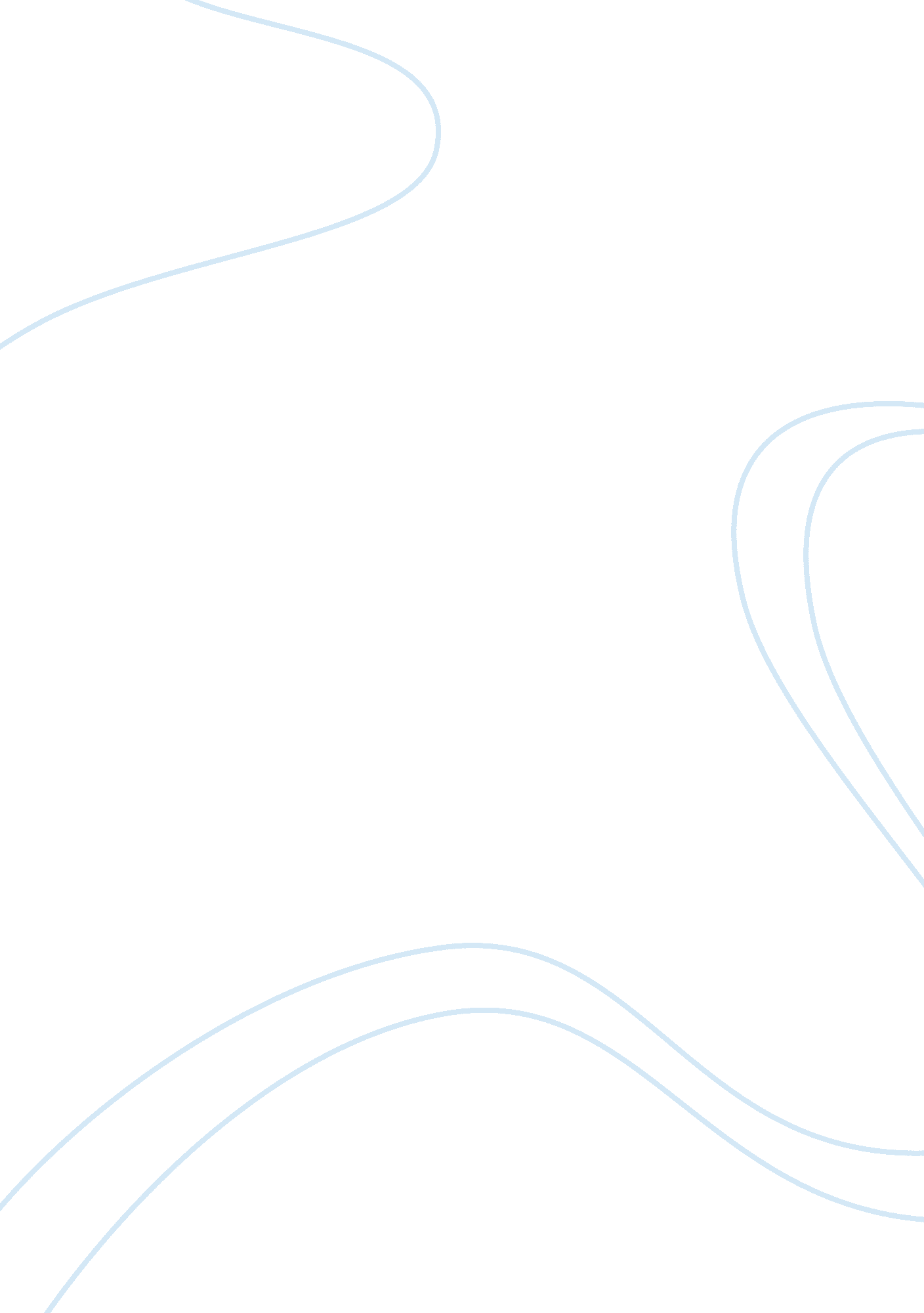 The possibility of living on marsScience, Astronomy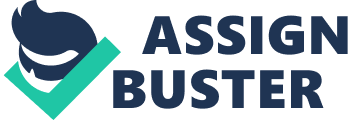 If we want to know that whether there is life past Earth then the fastest method to answer that inquiry is to investigate Mars. That investigation is right now being finished by remote space tests sent from Earth. Many years of mechanical investigation have affirmed that in the distant past, Mars was hotter and wetter and its surface was tenable. Nonetheless, none of the shuttle missions to Mars have included among their logical targets the investigation of Special Regions, those spots on the planet that could be possessed by surviving Martian life or where earthly microorganisms may reproduce. Voyages to the Moon and Mars are connected in current arranging and open impression without bounds of human spaceflight. Heading off to the Moon and afterward to Mars has been spoken to as the intelligent arrangement for space investigation endeavors for over five decades. I figure we ought to investigate different planets; however I don’t figure we should desert this planet to go live on Mars. It simply doesn’t make sense that we would leave this planet for an unfriendly one like Mars. Would humans be able to set up a permanent residence on another planet? Mars offers the potential for independence that just isn’t conceivable anyplace else in the nearby planetary group with our present levels of innovation. Mars has water, a climate, and different assets that ought to enable us to live off the land. In any case, we won’t know whether a permanent presence is conceivable until and except if we attempt. Mars is the most experimentally fascinating area in our nearby planetary group that people can reach soon. Although automated investigation of Mars in the course of the last 50 or more years has furnished us with an abundance of data and mind-blowing revelations, most specialists concur that it will presumably take human travelers to decide if there ever was or even still is life on Mars and to lead numerous other logical examinations that are impractical with robots alone. While we’ve been sending individuals and probes into space for over 50 years, a kept an eye on Mars mission would be on a considerably bigger scale than nearly anything we’ve done previously. There is no rocket in presence that can take off from the Earth’s surface and getaway its gravitational draw to achieve space conveying the heaviness of a huge shuttle, space travelers and every one of the provisions and materials expected to get to Mars. In all likelihood, rockets would need to make a few treks to drop off provisions and pieces for a vehicle into a low-Earth circle. Present day science has dissipated such gibberish, and today we know the antagonistic Martian surface is excessively radiation-impacted, chilly and dry to host life as we probably are aware it on Earth. There has been a nonstop authentic improvement of perspectives on Planetary Protection and its classes as connected to Mars, which have especially changed significantly since the Viking missions. There have been adding various worldwide examinations and thought on the matter of Planetary Protection classes and methodologies since Viking, especially among Viking and Pathfinder missions. Extra changes are required as of now, especially on account of the required collaboration with the Mars kept an eye on mission network. The reality is that, everybody has a duty to leave this place somewhat superior to anything how they discovered it. However, going to space expanded, strengthened, and enhanced that conclusion. It’s conspicuous from space that life on our planet isn’t generally as wonderful as it looks from space. There’s likewise all the innovation that originates from the space program, regardless of whether it’s registering innovation, vitality creation through things like sun powered vitality, or the majority of the suggestions for medication and medicinal diagnostics. We complete a gigantic measure of Earth perception from space that gives us a significant increment in comprehension of our planet and its life-emotionally supportive networks that we would not have knowledge into on the off chance that we didn’t have a space program. People aren’t the main things you need to send on a kept an eye on Mars mission. With a specific end goal to remain alive in space, individuals require loads of things: provision, oxygen, shelter, and, maybe in particular, fuel. Beginning this year, the agencies wants to show the ability for expansive, in-space cryogenic stacking and exchange. Such innovation would be greatly important for a kept an eye on Mars mission and might one be able to day prompt what might as well be called a Space Age gas stations holding up to best up a rocket’s fuel. Space is a hazardous place to send confounded, gently tuned frameworks, and maybe the most complex arrangement of all is the human body. Unexpectedly, the thing in charge of controlling most life on Earth, the sun, is likewise the most fatal piece of room travel for living beings. Once outside the defensive attractive field of our planet, sun based radiation would aggregate in a space explorer’s body, raising his or her danger of malignancy. There are positively new players that did not exist in the past Space Age. Privately owned businesses have set their sights on the Red Planet and there are likely numerous who trust business industry ought to go only it. Be that as it may, at current levels of innovation, governments will assume a major job. Presumably about that colonizing Mars would be a really superb thing. It would make some great features, for a change. It would give something positive to the future, rather than continually burglarizing it. We have to fundamentally take parallel ways: We should investigate the nearby planetary group due to every one of the advantages to mankind that that will bring about, while likewise dedicating as much exertion to having the capacity to control the life-emotionally supportive networks of Earth. It won’t be all good times. Those pioneers who will in the end be investigating Mars are running need to manage hardships. I’m certain there will be many individuals who get achy to visit the family, which is an intriguing idea: When you make tracks in an opposite direction from the planet, your meaning of home changes drastically. Home essentially moves toward becoming Earth. 